Заполняется родителями, 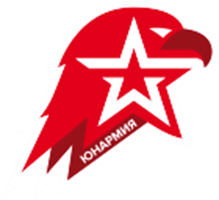 либо законными представителями.Анкета участникаВсероссийскогодетско-юношеского военно-патриотическогоОбщественного движения «Юнармия»Ф.И.О._________________________________________________Дата рождения___________________________________________       Домашний адрес_________________________________________Контактный телефон______________________________________Ф.И.О. родителей (законных представителей)_________________Контактный телефон  родителей (законных представителей)____E-mail(электронная почта)_________________________________«___»________2018 г.                               Наименование образовательной организацииКлассФ.И.О. начальника отряда.Смаль  Михаил  ФедоровичКонтактный телефон начальника отряда8(905)437-96-85Сведения об участии в другой общественной организацииОпыт участия в другой общественной организации.Имеется ли опыт руководства группой активистов7Принимали ли вы участие в каких-либо олимпиадах?Принимали ли вы участие в каких-либо акциях, проектах?Участвовали ли вы в каких-либо спортивных соревнованиях?Посещаете ли вы спортивные секции?Сдавали ли нормы ГТО?Имеется ли какое-либо медицинское противопоказание занятиемфизической культурой и спортом?Напишите несколько слов о себе.Почему вы решили вступить в ВВПОД «ЮНАРМИЯ» и чем вы хотели бы заниматься?»